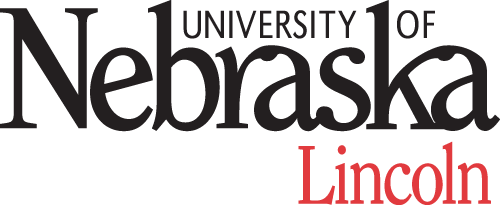 			[Insert University’s logo]	GENERAL INTERNATIONAL MEMORANDUM OF UNDERSTANDING BETWEEN BOARD OF REGENTS OF THE UNIVERSITY OF NEBRASKAon behalf of the UNIVERSITY OF NEBRASKA-LINCOLNLINCOLN, NEBRASKA, U.S.A.ANDPARTNER UNIVERSITYCITY, COUNTRYThis Memorandum of Understanding between the University of Nebraska-Lincoln (UNL) and Partner University Name (Partner’s Initials) is intended to facilitate academic and research collaboration between the institutions (Institutions).  The linkage hereby formed shall further each Institution’s objectives as well as strengthen the mutual relationship between the Institutions. Institution OverviewUNL is a comprehensive, public, land-grant university, ranked as a Carnegie Research I institution. It offers academic programs at the undergraduate, graduate and professional levels in many disciplines. They are grouped administratively into the Colleges (Faculties) of Agricultural Sciences and Natural Resources, Architecture, Arts and Sciences, Business Administration, Education and Human Sciences, Engineering, Fine and Performing Arts, Journalism and Mass Communications, and Law. At the masters and doctoral level, most academic programs are administered by the Graduate College. The student body is comprised of approximately 20,900 undergraduates and 5,000 graduate and professional students. UNL is a member of the Big Ten Academic Alliance, a consortium of world-class research institutions that have advanced their academic missions, generated unique opportunities for students and faculty, and served the common good by sharing expertise, leveraging campus resources, and collaborating on innovative programs. Located in the center of the United States, UNL provides a supportive environment for research, teaching, studying and outreach efforts. Lincoln, the capital of the state of Nebraska, is a progressive city of more than 280,000 inhabitants with a rich array of intellectual and other opportunities for visiting academic staff and students. (Partner University is invited to provide a similar brief descriptive paragraph. If no paragraph is provided, the UNL descriptive paragraph will not be included.)Scope of CollaborationThis Memorandum of Understanding (MOU) establishes the cooperative relationship between the Institutions to facilitate collaborations in one or more of the following academic activities:  teaching, research, student exchange, faculty exchange, technology transfer, publication, curriculum development, joint projects and training.  It is contemplated that any specific collaboration, including student exchanges, shall be subject to its own agreement not inconsistent with the general framework of this MOU.  The specific agreements should state, where appropriate, the institutional commitments and the terms and conditions of the exchange or collaboration.  Each specific agreement shall be approved by each institution in accordance with its regular approval process.Although this MOU does not limit the disciplines or programs that can take advantage of its terms, the Institutions recognize their common interests and strengths in (insert areas of common interests/strengths) which serve as the basis for this MOU.  Other activities authorized by this MOU may involve any discipline to the extent that individuals at one Institution are able to collaborate with persons with similar interests at the other Institution. In order to monitor the level of activity undertaken during the period of MOU activity a Coordinator for each Institution will be identified.At UNL: (Insert Name of UNL Contact, and Name of UNL Office) <include email address of contact>At Partner University: (Insert Name of Partner Contact, and Name of Partner Office) <include email address of contact>  General TermsSpecific Projects & Proper Approvals:  Prior to implementing individual visits of faculty members, approval from each Institution should be obtained in accordance with the normal processes of each Institution.  Any office space and academic facilities provided to visiting faculty members shall be made by the respective department chairs or heads in consultation with the visiting faculty members. Reciprocal student exchanges at UNL shall be coordinated through the Education Abroad Office. (Partner University is invited to provide a corresponding office or department to direct student exchanges) The transfer of information, faculty, or staff for education, research or related activities shall be proposed by both Institutions through their faculties and units, in consultation with and approval of the appropriate Institutional officials, and shall be the subject of a separate agreement.Intellectual Property:  Prior to initiating any collaborative research project, the Institutions shall execute a mutually agreeable intellectual property management plan.   The Institutions agree to cooperate in good faith to create an intellectual property management plan, with the goal of protecting and commercializing any such intellectual property. The Institutions also agree to negotiate in good faith an appropriate agreement for the equitable sharing of any proceeds resulting from the commercialization of the intellectual property based on the respective contributions to the development of the intellectual property by each Institution. Research collaborations and intellectual property management at UNL shall be coordinated through the Office of Research and Economic Development.Evaluation & Compliance: All specific projects to which this MOU may lead shall provide a method by which they may be evaluated on a regular basis by the designated authorities of both Institutions.  It is recognized and understood that this MOU is subject to all applicable U.S. export control laws and regulations controlling the transfer of technical information or items out of the U.S. The transfer of certain technical information of items may require a license from the U.S. Government. Each Institution must comply with all applicable export control laws and regulations and no Institution may export or allow the export or re-export of any information or item when to do so would constitute a violation of those laws or regulations.Resolving Disputes:  If there are any disagreements about the terms of this MOU or the operation of programs authorized by this MOU, both Institutions agree initially to refrain from unilateral action, to consult with each other, and to negotiate in good faith a mutually agreeable resolution. In the event that such actions fail to achieve a mutually agreeable resolution, the Institutions agree to escalate negotiations to the highest executive office of each Institution, who shall have thirty (30) days to resolve any dispute. If any dispute or controversy is not resolved after this thirty (30) day period of escalated negotiations, then either Institution may seek any remedy available to it under law.   Non-Discrimination:  Both Institutions subscribe to the policy of equal opportunity and will not discriminate on the basis of gender, age, disability, race, color, religion, marital status, veteran's status, national or ethnic origin, or sexual orientation.Duration, Extension & TerminationThis MOU will become effective immediately upon the date of the last required signature.  The MOU shall continue in effect for a period of five (5) years and may be extended by mutual written agreement executed by authorized representatives of each Institution. During the term, the MOU may be terminated by either Institution with at least ninety (90) day’s notice of written notification to the other Institution, unless an earlier termination date is mutually agreed upon. Any ongoing projects or collaborative research specific to this MOU may be terminated concurrently with the MOU or allowed to continue to contract fulfillment upon the mutual agreement of the Institutions. The foregoing Memorandum of Understanding is hereby executed by authorized presentative of each Institution, as evidenced by each representative’s signature below.                 BOARD OF REGENTS       of the UNIVERSITY OF NEBRASKA                             on behalf of theUNIVERSITY OF NEBRASKA-LINCOLN		<PARTNER UNIVERSITY>_______________________________		_______________________________	                                                                  Ronnie D. Green, PhD.      				<NAME>	             
Chancellor						<TITLE>
Date _________________________________________		Date _________________________________________			 